ФБУ "Государственный региональный центр стандартизации, метрологии и испытаний в Костромской области" ИНН: 4401001785Заявка на поверку/калибровку СИФБУ «Костромской ЦСМ»156005, г. Кострома, ул. Советская, д.118Ател.:(4942) 42-80-15, e-mail: kcsm@kosnet.ruКвитанция на получение СИНаименование заказчика ____________________________________________________________ Счет № ________________________от ____________  Кол-во СИ______Поверенные средства измерений выдаются на условиях заключенного договора Проверка готовности заказа по номеру счета на сайте ФБУ «Костромской ЦСМ» https://kostandard.ru/status.aspx 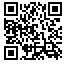 Сведения о результатах поверки средств измерений приведены на сайте ФГИС «АРШИН»https://fgis.gost.ru/fundmetrology/cm/results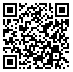 